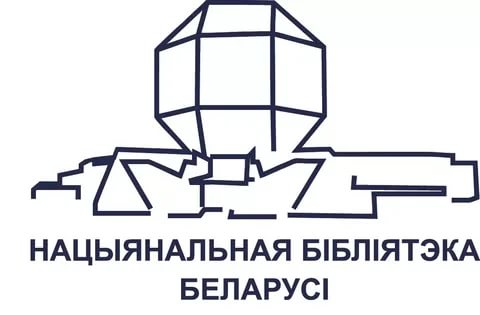 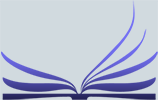 Інфармацыйны лістКРУГЛЫ СТОЛ:Помнікі кніжнай культуры Аршаншчыны: ад Буквара Спірыдона Собаля да нашых дзёнЧас правядзення: 19 снежня 2019 г., пачатак – 11.00.Арганізатары: Нацыянальная бібліятэка Беларусі, Аршанская цэнтралізаваная бібліятэчная сістэма, Музейны комплекс гісторыі і культуры Аршаншчыны.Месца правядзення: Цэнтральная бібліятэка імя А.С. Пушкіна (Віцебская вобл. г. Орша. Паштовы завулак, 2).Праблемнае поле мерапрыемства:Асветніцкія традыцыі АршаншчыныСпірыдон Собаль і вучэбнае кнігавыданнеПісьменства старажытнай АршаншчыныГісторыя Куцеінскай друкарніГістарычныя кнігазборы Аршаншчыны: бібліятэкі і бібліяфілыКніга ў сучасным сацыякультурным і інфармацыйным асяроддзі АршаншчыныМовы круглага стала: беларуская, руская, англійская, польская, украінская.Даклад – да 15 хвілін.Умовы ўдзелу:Для ўдзелу ў мерапрыемстве з дакладам неабходна прайсці рэгістрацыю на сайце Нацыянальнай бібліятэкі Беларусі да 1 снежня 2019 г. (у якасці дакладчыка ці госця).Пражыванне, харчаванне, транспартныя выдаткі – за кошт удзельнікаў круглага стала.Кантакты:Мінск, НББСапега Таццяна АндрэеўнаТэлефон: 8 (17) 293 27 82E-mail: sapega@nlb.byОрша, ОЦБСКулагіна Аксана Міхайлаўна
Тэлефон 8 (216) 51 16 50
E-mail: orsha.cbs@mail.ru  